БЮЛЕТЕНЬзасідання предметної методичної комісії вчителів природничо – математичного профілю від 17.01.2017Круглий стіл на тему:  «Формування життєвих компетенцій учня як запорука успішного саморозвитку і самореалізації особистості»Слухали:Вчителя фізики Тереб Л.В., яка доповіла про формування життєвих компетенцій учня як запоруку успішного саморозвитку і самореалізації особистостіКерівника ПМК, вчителя математики Бодрову В.В., яка ознайомила з  шляхами формування життєвих компетенцій на уроках математики.Вчителя географії Мирошник Ю.А., яка розповіла про формування життєвих компетенцій учнів на уроках географії.Вчителя біології Лоянову З.М., яка розповіла про формування життєвих компетенцій учнів на уроках біології.Вчителя інформатики Зінченко В.В., який розповів про формування життєвих компетенцій учнів на уроках інформатикиВчителя математики Владову Л.С., яка звітувала з теми самоосвіти «Розвиток логічного мислення школярів на уроках математики»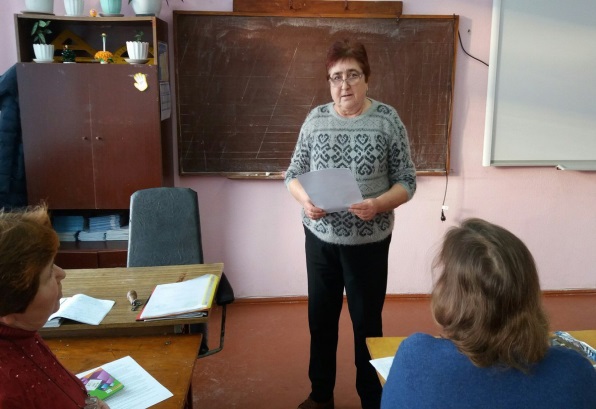 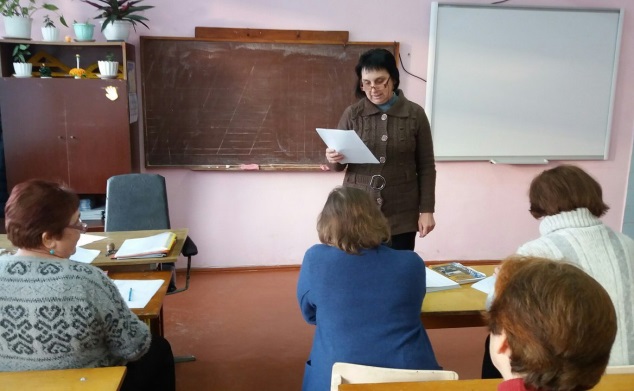   Керівника ПМК, вчителя математики Бодрову В.В., яка розповіла про участь вчителів природничого циклу в проведенні обласного семінару-практикуму для учасників регіонального освітнього проекту «Інтегрування змісту випереджаючої освіти для сталого розвитку у навчально-виховний процес» Вчителя математики Довгай А.А., яка розповіла про роботу з учнями, які потребують допомоги в опануванні навчального матеріалу;Керівника ПМК, вчителя математики Бодрову В.В.,  яка ознайомила з календарним плануванням на ІІ семестр.Ухвалили: Календарне плануванням на ІІ семестр. Проведення індивідуальних консультацій в позаурочний час.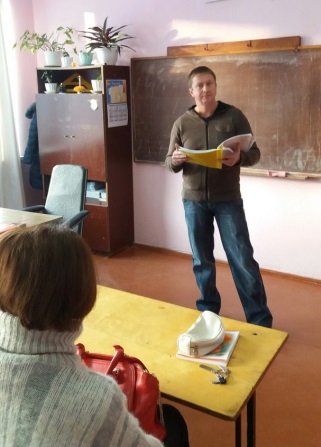 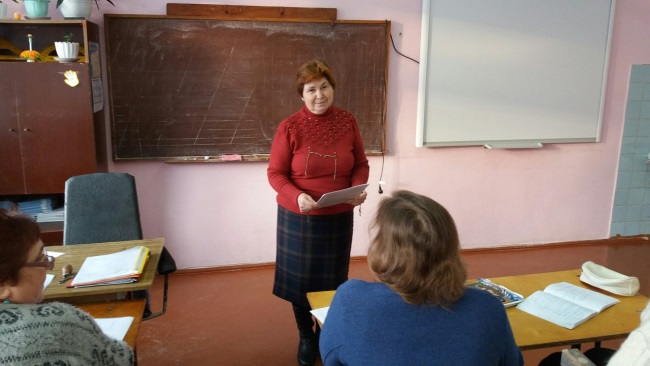 